- MEETING INFORMATION SHEET -MEETING VENUEVan Der Valk Hotel SneekBurgemeester Rasterhofflaan 18606 KZ SneekThe NetherlandsTel +31 515 - 48 18 18http://www.hotelsneek.nl/en/If you encounter any problems whilst travelling to The Netherlands please contact the AEWA SPfG IWG Coordinators:Jesper Madsen: +45 29 44 02 04James Williams: +45 50 18 36 12ACCOMMODATION: Rooms have been reserved for delegates at Hotel Sneek for the nights of the 13th and 14th October 2014. Delegates are kindly asked to pay for their own rooms. A special rate of 95EUR has been agreed with the hotel for a single room, including breakfast.MEALS: Evening dinner is provided on the 14th October in Hotel Sneek, kindly hosted by the Dutch Ministry of Economic Affairs, Agriculture and Innovation. Lunch is provided on the 14th and 15th October and breakfast is included in the room rate.ARRIVAL & DEPARTUREAmsterdam Schiphol Airport:  Trains are available from Schiphol airport to Sneek. For more information please check the NS (Dutch Railways) website: www.ns.nl/en.Driving to the venue:  If driving to Sneek directions to the hotel can be found on the hotel’s website. http://www.hotelsneek.nl/en/route-description/EXCURSION: There will be an excursion to see pink-footed geese in the local area in the morning of the 14th October. Please bring suitable clothing and shoes (waterproofs and walking shoes), as well as binoculars and camera.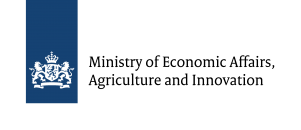 Hosted by the Dutch Ministry of Economic Affairs, Agriculture and Innovation.Organized by Aarhus University, Denmark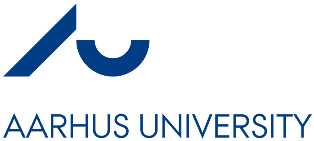 